Tema 10 Gracias por todas las cosasObjetivo: 	Valorar y admirar cada elemento de la creación y comprender que la creación es obra de Dios.Catecismo pagina 44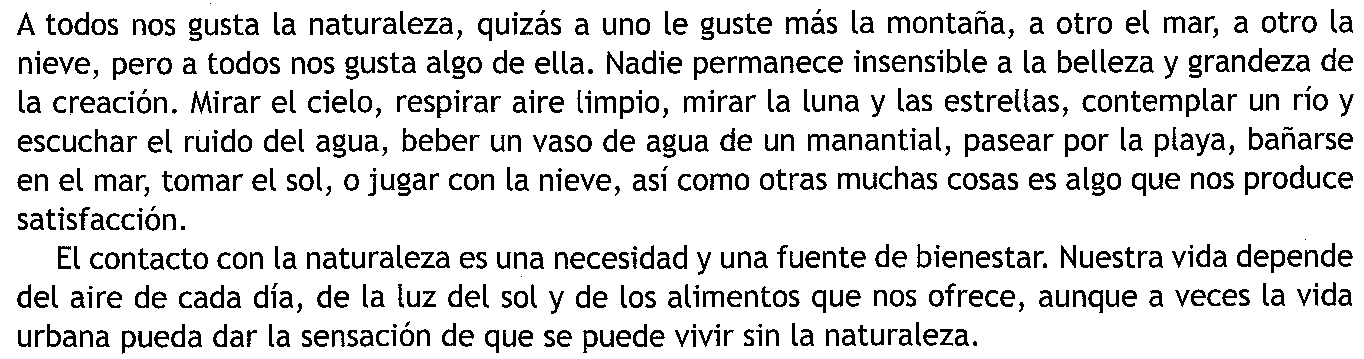 Los niños describen lo que ven en la página 44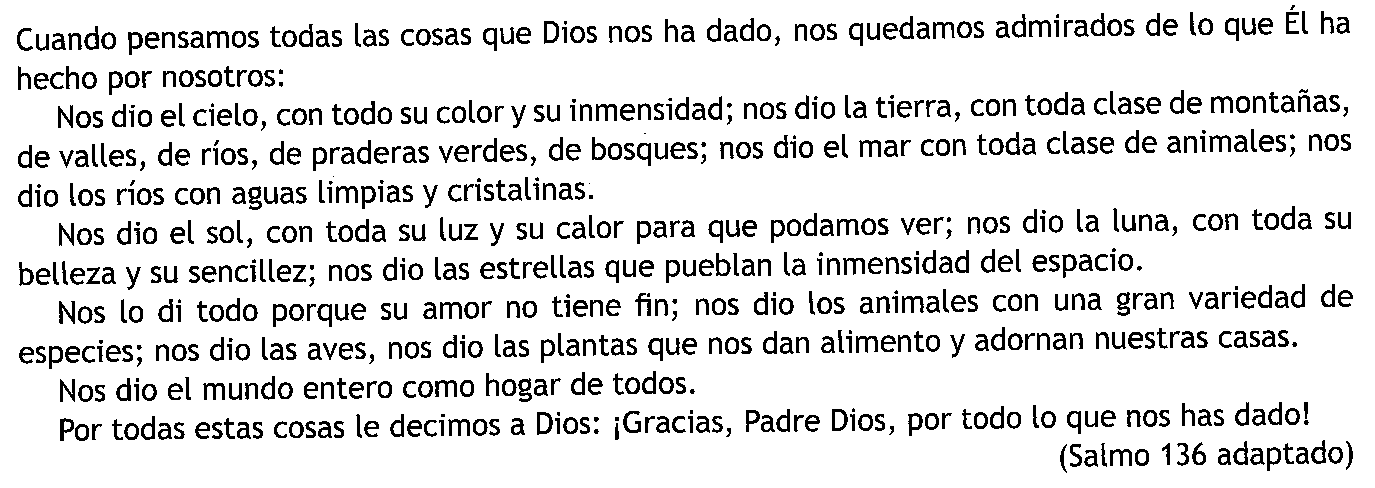 Hacemos la actividad de la Página 46 con las pegatinas del final del libroLeemos la oración y la canción de la página 47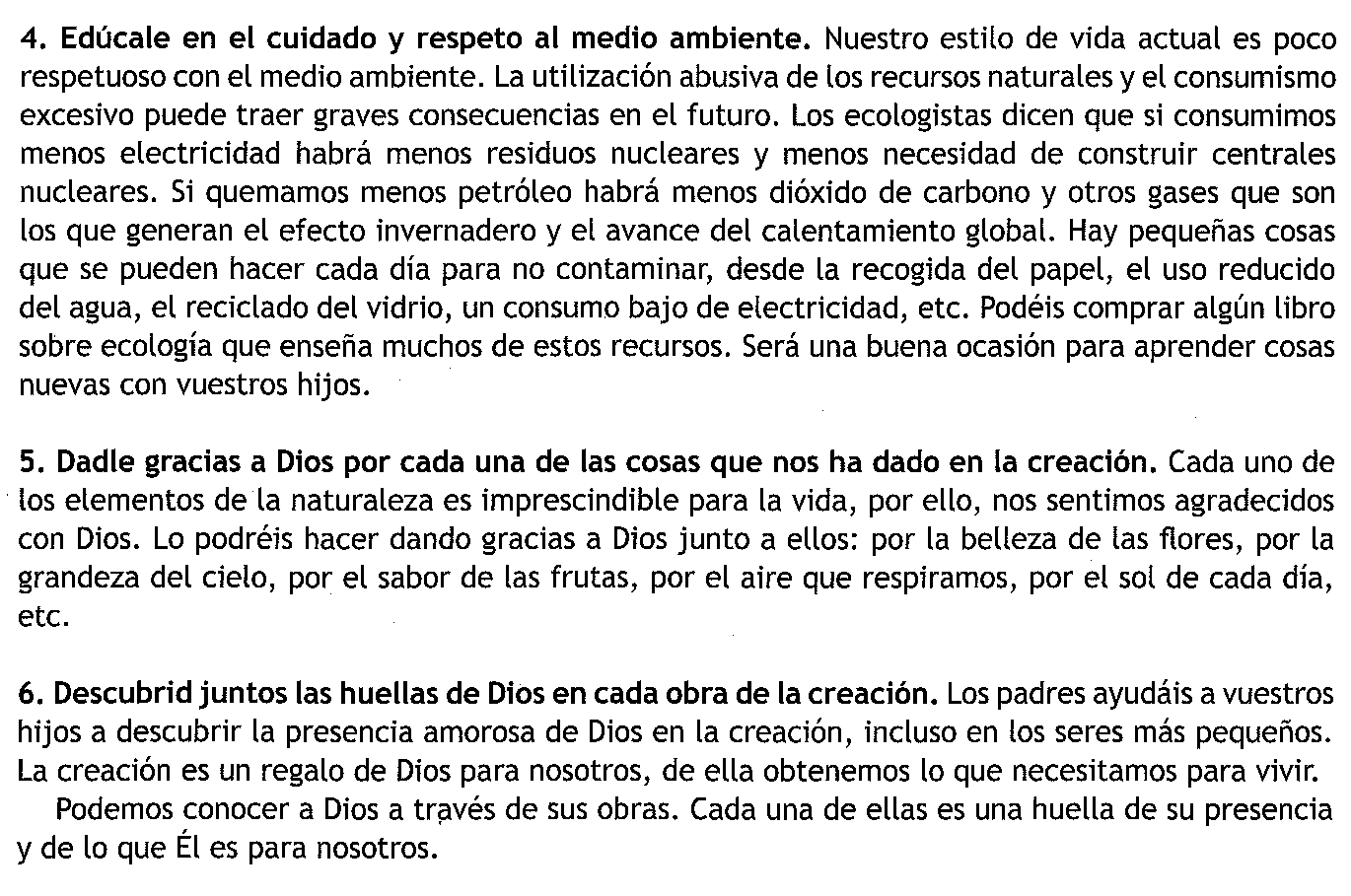 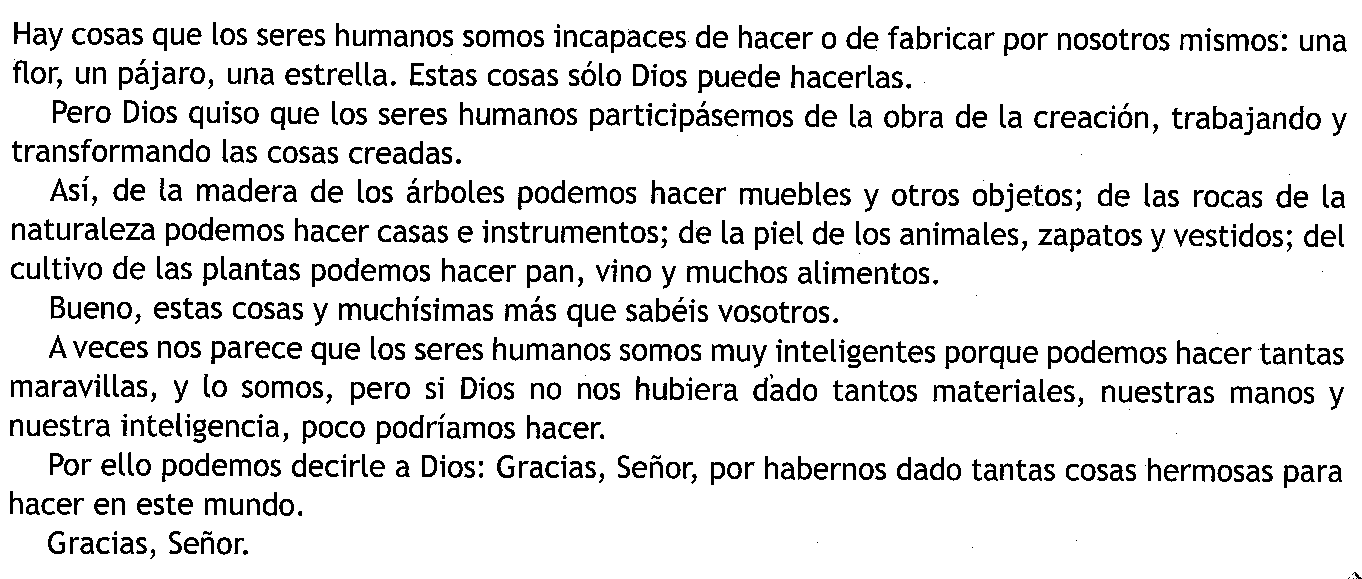 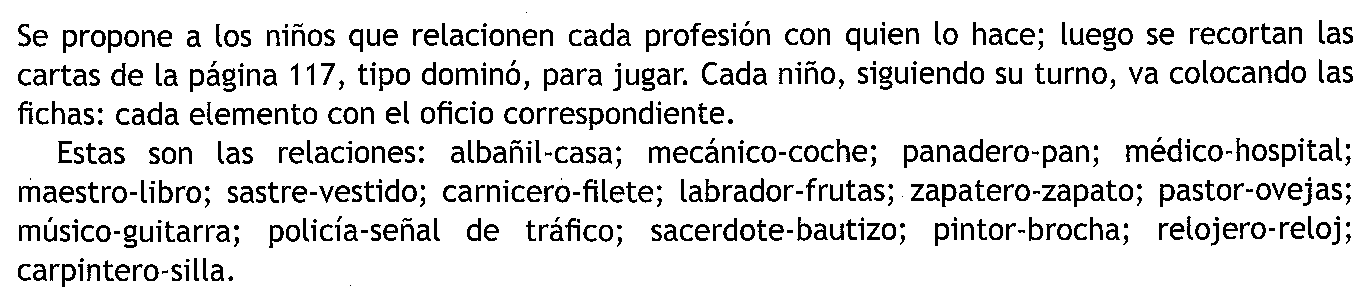 Oración y canción de la Página 51Terminamos rezando un Padre Nuestro.